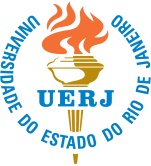 COMISSÃO PRÓPRIA DE AVALIAÇÃO –CPA/UERJINSTRUMENTO DE COLETA DE DADOS - SEGMENTO: ALUNOSCOMISSÃO PRÓPRIA DE AVALIAÇÃO –CPA/UERJINSTRUMENTO DE COLETA DE DADOS - SEGMENTO: ALUNOS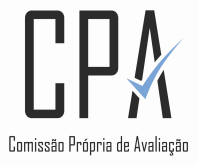 Data |____||____||2017|     Cód. responsável pela verificação |______________|   N questionário |_______________|Data |____||____||2017|     Cód. responsável pela verificação |______________|   N questionário |_______________|Data |____||____||2017|     Cód. responsável pela verificação |______________|   N questionário |_______________|Data |____||____||2017|     Cód. responsável pela verificação |______________|   N questionário |_______________|UNIDADE ACADÊMICA:UNIDADE ACADÊMICA:CURSO:CURSO:CIDADE DE RESIDÊNCIA:CIDADE DE RESIDÊNCIA:BAIRRO:BAIRRO:P1. Sexo      (   ) Feminino          (   ) MasculinoP2. Cor      (   ) Preta                (   ) Indígena      (   ) Branca             (   ) Parda       (   ) AmarelaP3. IDADE      _____ anosP4. É deficiente físico?      (   ) Sim. Qual deficiência? __________________________      (   ) Não.P5. Formação escolar:      (   ) Ensino médio      (   ) Técnico de ensino médio. Qual?__________________      (   ) Graduação. Curso: ____________________________      (   ) Pós-GraduaçãoP6. Há quanto tempo estuda na UERJ?      ________  semestresP7. Em quantas disciplinas você está matriculado neste semestre letivo?       (   ) Uma ou duas                      (   ) Sete ou oito       (   ) Três ou quatro                    (   ) Nove ou mais       (   ) Cinco ou seisP8. Turno      (   ) Manhã                        (   ) Manhã e tarde        (   ) Tarde                          (   ) Tarde e noite                         (   ) Noite                           (   ) IntegralP9. Quantas horas de atividade remunerada (não contar estágio remunerado) que você cumpre?        (   ) Não exerço atividade remunerada.        (   ) Trabalho eventualmente, sem vínculo trabalhista.        (   ) Trabalho até 20 horas semanais.        (   ) Trabalho mais de 20 horas e menos de 40 horas semanais.        (   ) Trabalho 40 ou mais horas semanais.P9. Quantas horas de atividade remunerada (não contar estágio remunerado) que você cumpre?        (   ) Não exerço atividade remunerada.        (   ) Trabalho eventualmente, sem vínculo trabalhista.        (   ) Trabalho até 20 horas semanais.        (   ) Trabalho mais de 20 horas e menos de 40 horas semanais.        (   ) Trabalho 40 ou mais horas semanais.P10. Você recebe alguma bolsa na Uerj, de que tipo?         (   ) Não recebo bolsa alguma        (   ) Iniciação Científica                     (   ) Iniciação à Docência        (   ) Estágio Interno Complementar  (   ) Estágio Externo Complementar,         (   ) Extensão                                    (   ) Permanência         (   ) Monitoria,                                  (   ) Órgãos de Fomento)         (   ) Outra. Qual?_____________P10. Você recebe alguma bolsa na Uerj, de que tipo?         (   ) Não recebo bolsa alguma        (   ) Iniciação Científica                     (   ) Iniciação à Docência        (   ) Estágio Interno Complementar  (   ) Estágio Externo Complementar,         (   ) Extensão                                    (   ) Permanência         (   ) Monitoria,                                  (   ) Órgãos de Fomento)         (   ) Outra. Qual?_____________P11. Número de horas semanais que você se dedica aos estudos, excetuando-se as horas de aula:        (   ) Nenhuma, apenas assisto às aulas.           (   ) Seis a oito horas por semana.        (   ) Uma a duas horas por semana.                  (   ) Mais de oito horas por semana.        (   ) Três a cinco horas por semana.P11. Número de horas semanais que você se dedica aos estudos, excetuando-se as horas de aula:        (   ) Nenhuma, apenas assisto às aulas.           (   ) Seis a oito horas por semana.        (   ) Uma a duas horas por semana.                  (   ) Mais de oito horas por semana.        (   ) Três a cinco horas por semana.P12. Frequência com que você se atualiza a respeito dos acontecimentos do mundo contemporâneo:        (   ) Raramente                                          (   ) Três vezes por semana        (   ) Uma vez por semana                          (   ) Diariamente        (   ) Duas vezes por semana P12. Frequência com que você se atualiza a respeito dos acontecimentos do mundo contemporâneo:        (   ) Raramente                                          (   ) Três vezes por semana        (   ) Uma vez por semana                          (   ) Diariamente        (   ) Duas vezes por semana P13 Qual(ais) o(s) meio(s) de comunicação você utiliza para atualizar-se a respeito dos acontecimentos do mundo contemporâneo?        (   ) Televisão            (   ) Jornais     (   ) Revistas semanais     (   ) Sites da Internet   (   ) Outros. Quais? ____________P13 Qual(ais) o(s) meio(s) de comunicação você utiliza para atualizar-se a respeito dos acontecimentos do mundo contemporâneo?        (   ) Televisão            (   ) Jornais     (   ) Revistas semanais     (   ) Sites da Internet   (   ) Outros. Quais? ____________P14. Frequência com que você participa de atividades culturais (cinema, teatro, concerto, exposição de artes, etc):         (   ) Nunca                                                       (   ) Três ou quatro vezes por mês         (   ) Raramente                                                (   ) Mais de quatro vezes por mês         (   ) Uma ou duas vezes por mês                    P14. Frequência com que você participa de atividades culturais (cinema, teatro, concerto, exposição de artes, etc):         (   ) Nunca                                                       (   ) Três ou quatro vezes por mês         (   ) Raramente                                                (   ) Mais de quatro vezes por mês         (   ) Uma ou duas vezes por mês                    P15. Domínio de línguas estrangeiras:P15. Domínio de línguas estrangeiras:P16. Que nota (de 1 a 5)  você atribui à sua preparação atual para acompanhar as atividades das disciplinas que está cursando?         (   ) 1         (   ) 2         (   ) 3         (   ) 4         (   ) 5P16. Que nota (de 1 a 5)  você atribui à sua preparação atual para acompanhar as atividades das disciplinas que está cursando?         (   ) 1         (   ) 2         (   ) 3         (   ) 4         (   ) 5P17. Atribuir (de 1 a 5) aos seguintes indicadores da qualidade de vida estudantil nos espaços da Uerj:   P17. Atribuir (de 1 a 5) aos seguintes indicadores da qualidade de vida estudantil nos espaços da Uerj:   P18. Que nota (de 1 a 5) você atribui?P18. Que nota (de 1 a 5) você atribui?P19. Em sua opinião, os conteúdos disciplinares do seu curso:         (   ) Contribuem pouco para a sua formação diante das demandas da sociedade e do mercado de trabalho         (   ) Contribuem muito para a sua formação diante das demandas da sociedade e do mercado de trabalhoP19. Em sua opinião, os conteúdos disciplinares do seu curso:         (   ) Contribuem pouco para a sua formação diante das demandas da sociedade e do mercado de trabalho         (   ) Contribuem muito para a sua formação diante das demandas da sociedade e do mercado de trabalhoP20. Em sua opinião, os conteúdos do seu curso:       (   ) Criam diversas pontes interdisciplinares       (   ) Não criam pontes interdisciplinaresP20. Em sua opinião, os conteúdos do seu curso:       (   ) Criam diversas pontes interdisciplinares       (   ) Não criam pontes interdisciplinaresP21. Os conteúdos disciplinares do seu curso são repetidos nas diversas disciplinas?        (   ) Sim               (   ) NãoP21. Os conteúdos disciplinares do seu curso são repetidos nas diversas disciplinas?        (   ) Sim               (   ) NãoP22. De quais atividades acadêmicas você participa/participou? (Pode haver mais de 1 resposta)         (   ) Iniciação Científica                                                      (   ) Estágio Produtivo         (   ) Iniciação à Docência                                                   (   ) Extensão         (   ) Monitoria                                                                     (   ) Outros. Quais? __________________________________         (   ) Estágio Interno ComplementarP22. De quais atividades acadêmicas você participa/participou? (Pode haver mais de 1 resposta)         (   ) Iniciação Científica                                                      (   ) Estágio Produtivo         (   ) Iniciação à Docência                                                   (   ) Extensão         (   ) Monitoria                                                                     (   ) Outros. Quais? __________________________________         (   ) Estágio Interno ComplementarP23. Você participa de reuniões de planejamento pedagógico?         (   ) Sim                   (   ) NãoP23. Você participa de reuniões de planejamento pedagógico?         (   ) Sim                   (   ) NãoP24. Você participa de reuniões no:        (   ) Centro Acadêmico                                   (   ) Conselho Departamental                         (   ) Não participo        (   ) Departamento                                          (   ) Conselho Universitário        (   ) DCE                                                         (   ) CSEPEP24. Você participa de reuniões no:        (   ) Centro Acadêmico                                   (   ) Conselho Departamental                         (   ) Não participo        (   ) Departamento                                          (   ) Conselho Universitário        (   ) DCE                                                         (   ) CSEPEP25. Você conhece o projeto pedagógico do seu curso?        (   ) Sim                   (   ) NãoP26. Em caso positivo, que nota você atribui?         (    ) 1       (   ) 2       (   ) 3      (   ) 4       (   ) 5P27. Que nota (de 1 a 5) você atribui, em seu curso, à articulação de conhecimentos da área (teorias, procedimentos, técnicas, instrumentos, etc) com os aspectos especificados abaixo:       P27. Que nota (de 1 a 5) você atribui, em seu curso, à articulação de conhecimentos da área (teorias, procedimentos, técnicas, instrumentos, etc) com os aspectos especificados abaixo:       P28. Em sua opinião, há impactos do currículo e das práticas pedagógicas nas atitudes críticas e investigativas, hábitos de estudo e educação contínua dos alunos da UERJ?         (   ) Sim         (   )NãoP28. Em sua opinião, há impactos do currículo e das práticas pedagógicas nas atitudes críticas e investigativas, hábitos de estudo e educação contínua dos alunos da UERJ?         (   ) Sim         (   )NãoP29. A carga horária total do seu curso de Graduação é:       (   ) Insuficiente         (   ) Adequada        (   ) ExcessivaP29. A carga horária total do seu curso de Graduação é:       (   ) Insuficiente         (   ) Adequada        (   ) ExcessivaP30. A Unidade Acadêmica desenvolve atividades de extensão?        (   ) Sim         (   ) Não*         (   ) Não sei* Em caso de resposta negativa, passe para a questão 36P31. Conhece alguma?         (   ) Sim                  (   ) NãoP32. Você já participou ou participa de alguma atividade de extensão?         (   ) Sim          (   ) NãoP32. Você já participou ou participa de alguma atividade de extensão?         (   ) Sim          (   ) NãoP33. Há integração da sua Unidade Acadêmica com as comunidades próximas?          (   ) Sim         (   ) Não          (   ) Não seiP33. Há integração da sua Unidade Acadêmica com as comunidades próximas?          (   ) Sim         (   ) Não          (   ) Não seiP34. Você atribui importância às atividades de extensão para a sua formação?        (   ) Sim         (   ) Não * Em caso de resposta negativa, passe para a questão 36P34. Você atribui importância às atividades de extensão para a sua formação?        (   ) Sim         (   ) Não * Em caso de resposta negativa, passe para a questão 36P35. Em caso positivo, que nota (de 1 a 5) você atribui a tal importância?         (   ) 1      (   ) 2      (   ) 3      (   ) 4      (   ) 5P35. Em caso positivo, que nota (de 1 a 5) você atribui a tal importância?         (   ) 1      (   ) 2      (   ) 3      (   ) 4      (   ) 5P36. A Unidade Acadêmica desenvolve atividades de pesquisa?        (   ) Sim         (   ) Não*         (   ) Não sei* Em caso de resposta negativa, passe para a questão 41P37. Conhece alguma?         (   ) Sim                  (   ) NãoP38. Você já participou ou participa de alguma atividade de pesquisa?         (   ) Sim          (   ) NãoP38. Você já participou ou participa de alguma atividade de pesquisa?         (   ) Sim          (   ) NãoP39. Você atribui importância às atividades de pesquisa para a sua formação?        (   ) Sim         (   ) Não * Em caso de resposta negativa, passe para a questão 41P39. Você atribui importância às atividades de pesquisa para a sua formação?        (   ) Sim         (   ) Não * Em caso de resposta negativa, passe para a questão 41P40. Em caso positivo, que nota (de 1 a 5) você atribui a tal importância?         (   ) 1      (   ) 2      (   ) 3      (   ) 4      (   ) 5P40. Em caso positivo, que nota (de 1 a 5) você atribui a tal importância?         (   ) 1      (   ) 2      (   ) 3      (   ) 4      (   ) 5P41. Você utiliza a biblioteca de sua Unidade Acadêmica/Centro?          (   ) Sim         (   ) Não * Em caso de resposta negativa, passe para a questão 43P41. Você utiliza a biblioteca de sua Unidade Acadêmica/Centro?          (   ) Sim         (   ) Não * Em caso de resposta negativa, passe para a questão 43P42. Que nota (de 1 a 5) você atribui:P42. Que nota (de 1 a 5) você atribui:P43. Em relação às condições das instalações da Unidade Acadêmica, dê nota de 1 a 5 para as seguintes características: * Portadores de Necessidades Educativas Especiais** Recursos Áudio Visuais*** Portadores de Necessidades EspeciaisP43. Em relação às condições das instalações da Unidade Acadêmica, dê nota de 1 a 5 para as seguintes características: * Portadores de Necessidades Educativas Especiais** Recursos Áudio Visuais*** Portadores de Necessidades EspeciaisP44. Os espaços existentes na Unidade Acadêmica atendem às suas demandas?        (   ) Sim         (   ) Não P44. Os espaços existentes na Unidade Acadêmica atendem às suas demandas?        (   ) Sim         (   ) Não P45. Os espaços existentes na Unidade Acadêmica atendem às demandas de alunos com deficiência física? Acessibilidade, banheiros, corrimãos, rampas,...        (   ) Sim                 (   ) Não P45. Os espaços existentes na Unidade Acadêmica atendem às demandas de alunos com deficiência física? Acessibilidade, banheiros, corrimãos, rampas,...        (   ) Sim                 (   ) Não P46. Quando enfrenta algum problema em sua Unidade Acadêmica, a quem você costuma recorrer?        (   ) Professores               (   ) Direção                                               (   ) Centro Acadêmico – CA        (   ) Funcionários             (   ) Coordenação do Curso                       (   ) Outros. Quais? ___________        (   ) Colegas                    (   ) Pedagogo/DEPP46. Quando enfrenta algum problema em sua Unidade Acadêmica, a quem você costuma recorrer?        (   ) Professores               (   ) Direção                                               (   ) Centro Acadêmico – CA        (   ) Funcionários             (   ) Coordenação do Curso                       (   ) Outros. Quais? ___________        (   ) Colegas                    (   ) Pedagogo/DEPP47. Atribuir nota de 1 a 5 para:P47. Atribuir nota de 1 a 5 para:P48. Quanto tempo você permanece diariamente na Universidade?   ______ horasP48. Quanto tempo você permanece diariamente na Universidade?   ______ horas